.Begin on word “OFF (Just take those records OFF)TOE STRUT RIGHT, ROCK RECOVER, CROSS SHUFFLETOE STRUT LEFT, ROCK RECOVER, CROSS SHUFFLESHUFFLE RIGHT FORWARD, SHUFFLE LEFT FORWARD, SHUFFLE RIGHT ½ TURN RIGHT, SHUFFLE LEFT BACKRIGHT HEEL FORWARD, BACK, LEFT HEEL FORWARD, BACK, STEP RIGHT HEEL FORWARD, HOLD HIP BUMPS, RIGHT & LEFTBEGIN AGAINContact: buffy127@windstream.netOld Time Rock And Roll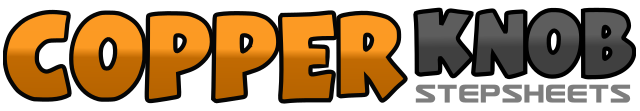 .......Count:32Wall:2Level:Improver.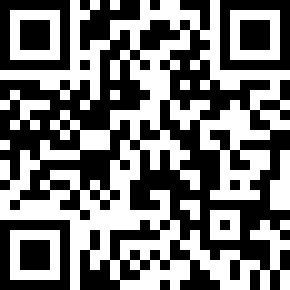 Choreographer:Terri Lineberry (USA) - April 2014Terri Lineberry (USA) - April 2014Terri Lineberry (USA) - April 2014Terri Lineberry (USA) - April 2014Terri Lineberry (USA) - April 2014.Music:Old Time Rock & Roll - Bob Seger : (CD: Bob Seger & The Silver Bullet Band - iTunes.com)Old Time Rock & Roll - Bob Seger : (CD: Bob Seger & The Silver Bullet Band - iTunes.com)Old Time Rock & Roll - Bob Seger : (CD: Bob Seger & The Silver Bullet Band - iTunes.com)Old Time Rock & Roll - Bob Seger : (CD: Bob Seger & The Silver Bullet Band - iTunes.com)Old Time Rock & Roll - Bob Seger : (CD: Bob Seger & The Silver Bullet Band - iTunes.com)........1-2Step right toe to right, down on right heel3-4Cross left toe over right, down on left heel5-6Step right to right, recover on left7&8Step right over left, step left to left, step right over left1-2Step left toe to left, down on left heel3-4Cross right toe over left, down on right heel5-6Step left to left, recover on right7&8Step left over right, step right to right, step left over left1&2Step right forward, step left to right, step right forward3&4Step left forward, step right to left, step left forward5&6Step right ½ turn left, step left to right, step right forward7&8Step left back, step right to left, step left back1&2Step right heel forward, step right together, step left heel forward&3-4Step left back together, step right heel forward, hold(slap right)5-6Bump hips right twice7-8Bump hips left twice